ACOMPANHAMENTO DE APRENDIZAGEMAVALIAÇÃOESCOLA: 	NOME: 	ANO E TURMA: _____________ NÚMERO: _______ DATA: 	PROFESSOR(A): 	Ciências da Natureza– 7º ano – 3º bimestreQuestão 1Associe as relações ecológicas na coluna A aos respectivos exemplos na coluna B. Em seguida, assinale a alternativa com a sequência de números correta.Coluna A1.	Predação2. 	Mutualismo3.	Competição4.	Sociedade5.	Comensalismo6.	ParasitismoColuna B(   )	Associação entre algas verdes e fungos formando os liquens.(   )	Pulgões alimentando-se da seiva orgânica de uma planta.(   )	Formigas-correição deslocando o ninho temporário pelo solo de uma floresta.(   )	Guepardos alimentando-se de uma gazela-de-thomson recém-abatida.(   )	Boi e gafanhoto que se alimentam em um mesmo campo com pouca pastagem.(   )	Rêmora que se fixa no tubarão e ganha transporte e se alimenta dos restos de comida.a)	2-6-1-4-5-3b)	4-1-3-6-2-5c)	4-2-6-3-1-5d)	3-6-5-4-1-2e)	2-6-4-1-3-5Questão 2Um estudante de Biologia realizou uma viagem de campo para colher dados sobre as diferentes paisagens brasileiras. Em seu diário de campo, ele fez as seguintes anotações:I. Nessa região a floresta é densa, formada por árvores altas e por plantas mais baixas. Há muita umidade, pois chove com frequência, e as temperaturas são elevadas. Caminhando pela mata, observei alguns animais, como micos-leões-dourados, pererecas e muitos insetos.II. Aqui a floresta é dominada por uma espécie de árvore apenas, o pinheiro-do-paraná. As temperaturas são moderadas e as chuvas, bem distribuídas ao longo de todo o ano. Observei dois animais se alimentando das sementes do pinheiro, um esquilo e uma gralha-azul.III. A região toda é uma planície coberta por gramíneas. Há apenas alguns arbustos esparsos. O clima tem temperaturas amenas, mas o inverno é frio. Não há longos períodos de seca. Os quero-queros, aves típicas da região, fazem seus ninhos no solo em meio às gramíneas.De acordo com as anotações, o aluno, passou, respectivamente, pelos seguintes biomas:a)	Cerrado, Mata Atlântica e Pampab)	Caatinga, Pampa e Mata de Araucáriasc)	Mata Atlântica, Mata de Araucárias e Pampad)	Pantanal, Cerrado e Caatingae)	Floresta Amazônica, Cerrado e PantanalQuestão 3Leia as afirmações a seguir sobre o Pantanal e indique quais são verdadeiras.a)	É uma grande planície inundável.b)	Está situado em uma região com relevo de altas inclinações.c)	Possui duas estações bem definidas: a das vazantes e a das cheias.d)	Abriga um alto número de espécies endêmicas.e)	Algumas das principais atividades humanas são a pecuária e o turismo.Questão 4Classifique cada afirmação sobre o domínio morfoclimático do Cerrado em verdadeira ou falsa e faça o que se pede.(02)	As plantas do Cerrado, em geral, são de pequeno porte e se desenvolvem em solo raso, com raízes pouco profundas. Muitas têm folhas reduzidas, galhos retorcidos com espinhos e cascas grossas, que evitam ou diminuem a perda de água para o ambiente.(04)	No Cerrado ocorrem, com frequência, queimadas. Sabe-se que o fogo é importante para a vegetação dessa região, pois certas espécies só crescem e se desenvolvem após um incêndio.(08)	A fauna do Cerrado é pobre. Uma das poucas espécies que vivem no Cerrado é a ema, a maior ave das Américas. (16)	Muitos rios do Cerrado foram contaminados com mercúrio por causa do garimpo, e a vegetação nativa foi desmatada para a comercialização de madeira, a produção de carvão, a expansão urbana e a agropecuária. Isso coloca em risco a sobrevivência de diversas espécies do Cerrado.Dê como resposta a soma das alternativas verdadeiras: (________)Questão 5Sobre os domínios morfoclimáticos brasileiros, responda às questões a seguir.a)	Quais são as principais características da Mata Atlântica? Quais são as principais ameaças?________________________________________________________________________________________________________________________________________________________________________________________________________________________________________________________________________________________________________________________________________________b)	Muitos organismos que vivem na Caatinga apresentam adaptações para sobreviver ao longo da seca. Cite dois exemplos:________________________________________________________________________________________________________________________________________________________________________________________________________________________________________________________________________________________________________________________________________________c)	Quais são as principais ameaças ao domínio da Caatinga?________________________________________________________________________________________________________________________________________________________________________________________________________________________________________________________________________________________________________________________________________________________d)	Quais são as principais características da Floresta Amazônica?________________________________________________________________________________________________________________________________________________________________________________________________________________________________________________________________________________________________________________________________________________________e)	O que o desmatamento da Floresta Amazônica pode causar às espécies de animais que lá vivem?________________________________________________________________________________________________________________________________________________________________________________________________________________________________________________________________________________________________________________________________________________________f)	Quais são as principais ameaças ao domínio da Mata de Araucárias?________________________________________________________________________________________________________________________________________________________________________________________________________________________________________________________________________________________________________________________________________________________Questão 6Quais são os principais gases existentes na atmosfera atual da Terra? ________________________________________________________________________________________________________________________________________________________________________________________________________________________________________________________________________________________________________________________________________________________Questão 7Observe o esquema a seguir, que sugere uma possível distribuição da radiação solar ao atingir a Terra.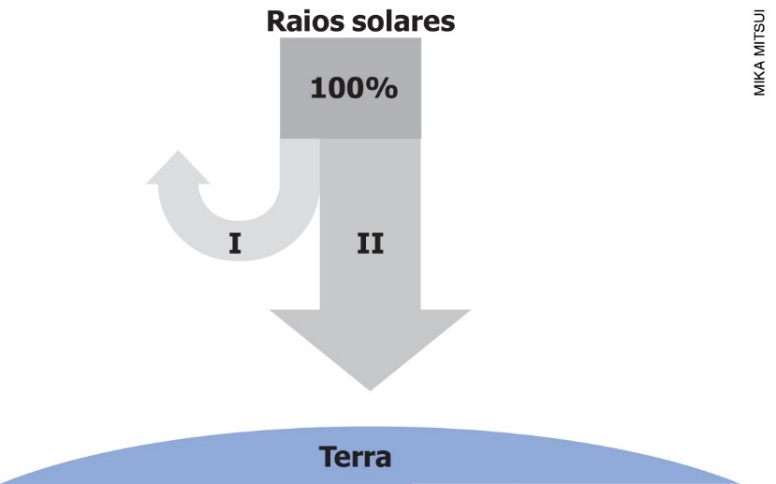 O que representam as setas I e II no esquema apresentado?________________________________________________________________________________________________________________________________________________________________________________________________________________________________________________________________________________________________________________________________________________________Questão 8Leia as afirmações a seguir e assinale a alternativa que contém as palavras que preenchem de forma correta as lacunas em I, II e III, respectivamente.I. O efeito estufa é um fenômeno ______________ responsável pela manutenção das temperaturas atmosféricas dentro de limites adequados à vida como a conhecemos.II. O efeito estufa está relacionado com a retenção de parte da energia _________________ por gases da atmosfera.III. A intensificação do efeito estufa pode causar o aquecimento ______________.IV. Uma maneira de controlar a intensificação do efeito estufa é diminuir a liberação de ___________ por processos humanos.a)	artificial; solar; boreal; gás nitrogêniob)	natural; nuclear; marítimo; gás carbônicoc)	natural; lunar; espacial; gás oxigêniod)	natural; solar; global; gás carbônicoQuestão 9 Qual das alternativas a seguir indica uma função da camada de ozônio?a)	Auxiliar na formação das nuvens.b)	Impedir que parte dos raios ultravioleta emitidos pelo Sol chegue à superfície da Terra.c)	Produzir os compostos clorofluorcarbonos (CFC) usados como fluido de refrigeração.d)	Converter a radiação solar em uma radiação não prejudicial aos seres vivos.Questão 10 O Protocolo de Montreal tem por objetivo promover a substituição de substâncias, tais como os clorofluorcarbonos (CFC), que são prejudiciais:a)	ao efeito estufa.b)	à camada de ozônio.c)	às plantas.d)	à pele.